June 2009This distribution contains change pages for patch MD*1.0*11 of the Clinical Procedures 1.0 User Manual.The change pages for CP Patch 2, CP Patch 10, CP Patch 4, and CP Patch 14 should be inserted before the change pages for CP Patch 11:File Name:	Patch:MD_1_P2_UM.PDF	MD*1.0*2MD_1_P10_UM.PDF	MD*1.0*10MD_1_P4_UM.PDF	MD*1.0*4MD_1_P14_UM.PDF	MD*1.0*14Patch MD*1.0*11 pages:Replace Pages:	With Pages:Title page	Title pageRevision History	Revision HistoryTable of Contents	Table of Contents3-33 to 3-34	3-33 to 3-384-7 to 4-8	4-7 to 4-8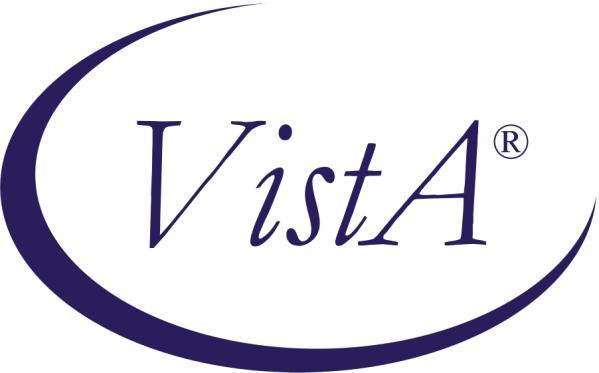 CLINICAL PROCEDURES USER MANUALVersion 1.0April 2004Revised June 2009Department of Veterans Affairs Office of Information & Technology Office of Enterprise DevelopmentRevision History1 Patch MD*1.0*2 July 2004 Patch 2 release added.2 Patch MD*1.0*10 March 2005 Patch 10 release added.3 Patch MD*1.0*4 September 2006 Patch 4 release added.4 Patch MD*1.0*14 March 2008 Patch release added.5 Patch MD*1.0*11 June 2009 Patch release added.Table of ContentsIntroduction	1-1Intended Audience	1-6Related Manuals	1-6Product Benefits	1-6Working with CP User	2-1Opening CP User	2-1Defining CP User Icons	2-1Selecting a Patient	2-2Defining the Parts of the Main CP User Window	2-3Clinical Procedures Process, Part 1	3-1Ordering a Consult Procedure in CPRS	3-1Auto Study Check-In	3-9Auto Check-In Without Appointment	3-10Setting Up the Procedure	3-10Procedure Request in CPRS	3-15Confirm the Auto Study Check-In	3-17Auto Study Check-In With Appointment	3-17Check-In a New Study	3-26Updating Study Status to Correct Errors	3-32Appointment No Shows and Cancellation	3-33Clinical Procedures Process, Part 2	4-1Completing the Procedure	4-1Entering the interpretation into the TIU Note	4-1Entering Encounter Information	4-7Signing Off	4-12Viewing Clinical Procedures Results	4-14Linking Consent Forms and Images to CP Documents	4-19Viewing the Reports	5-1Abnormal	5-3Brief Report	5-7Full Captioned	5-8Full Report	5-13Procedures (local only)	5-18Procedures	5-21Configuring the Medicine Report to Display in CPRS	5-23Glossary	6-1Index	7-1April 2004	Clinical Procedures V. 1.0	i User ManualTable of Contentsii	Clinical Procedures V. 1.0	April 2004 User ManualClinical Procedures Process, Part 1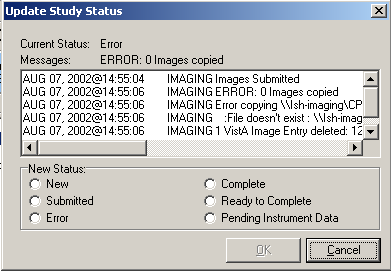 Figure 3-281Appointment No Shows and CancellationWhen an appointment is scheduled for a future date/time, the appointment can later be cancelled or the appointment can be changed to “No show” because the patient was a no show for the appointment. With patch MD*1.0*11, an option called MD PROCESS NOSHOW/CANCEL was introduced. Once scheduled to run daily, it will pick up the no show and cancelled appointments and cancel the associated CP study that was created.Figure 3-29 shows a study with the status of “New” created from an auto study check-in.1 Patch MD*1.0*11 June 2009 Add new section on appointment no show and cancellation.April 2004	Clinical Procedures V. 1.0	3-33User ManualClinical Procedures Process, Part 1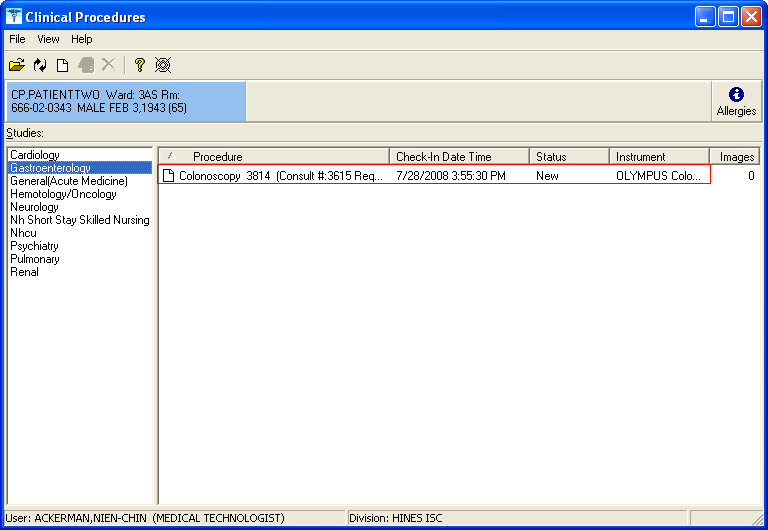 Figure 3-29The patient has an appointment scheduled shown in figure 3-30 for the procedure in figure 3-29.Appt Mgt Module	Jul 28, 2008@16:03:25	Page:	1 of	1Patient: CP,PATIENTTWO (0343)	Ward: 3ASTotal Appointment Profile	* - New GAF Required	06/28/08 thru 04/23/11Enter ?? for more actionsCI	Check In	CD	Change Date Range	DX	Diagnosis Update UN	Unscheduled Visit	EP	Expand Entry	DL	Wait List DisplaySelect Action: Quit//Figure 3-303-34	Clinical Procedures V. 1.0	April 2004 User ManualClinical Procedures Process, Part 1The appointment was cancelled and re-booked in figure 3-31.Figure 3-31Figure 3-32 shows the study cancelled by the task MD PROCESS NOSHOW/CANCEL and a new study was generated for the re-booking of the new appointment.April 2004	Clinical Procedures V. 1.0	3-35User ManualClinical Procedures Process, Part 1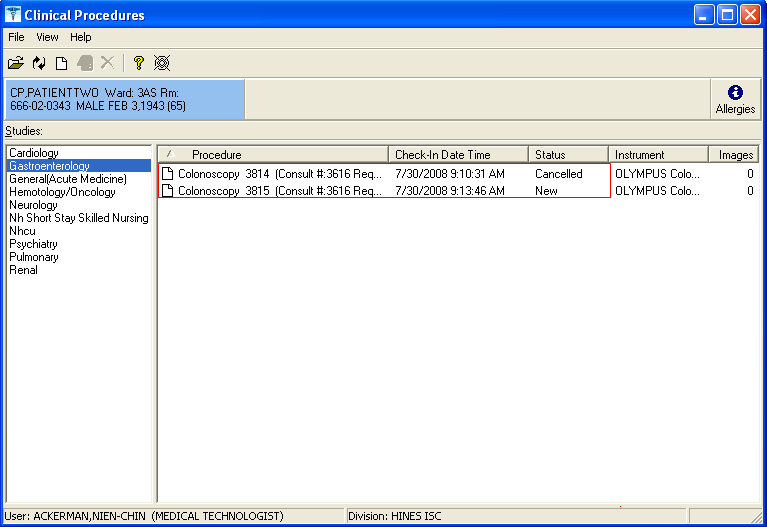 Figure 3-32Note: If during appointment cancellation, no re-booking was selected, the user will need to remove the new study created.3-36	Clinical Procedures V. 1.0	April 2004 User ManualClinical Procedures Process, Part 1Figure 3-33 shows an example of an appointment with a status of a “No Show” and no auto re- booking of a future appointment.Figure 3-33Figure 3-34 shows the study cancelled for the appointment with “No Show” and a new study is created.   The user can highlight the study with “New” status and click   button to delete it or select the File|| Delete Study to remove it.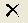 April 2004	Clinical Procedures V. 1.0	3-37User ManualClinical Procedures Process, Part 1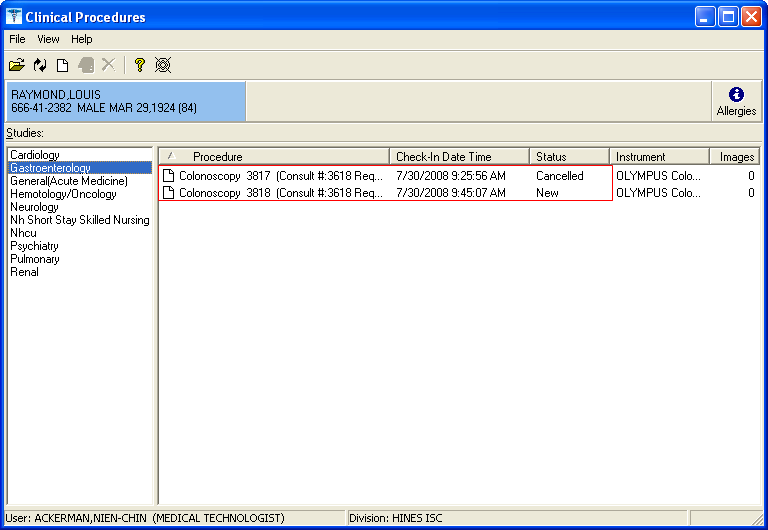 Figure 3-343-38	Clinical Procedures V. 1.0	April 2004 User ManualClinical Procedures Process, Part 2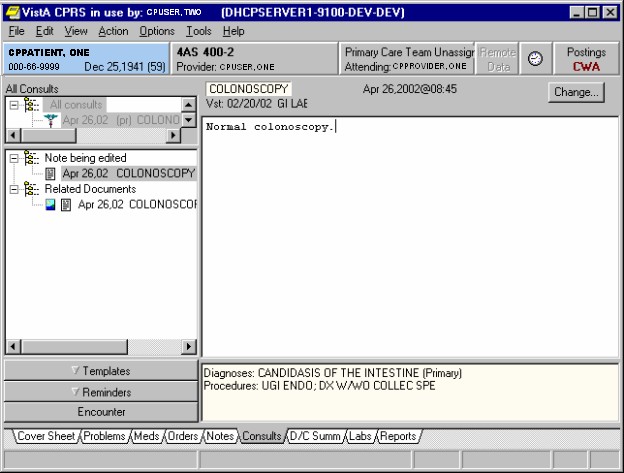 Fig 4-6Enter an interpretation in the space on the right side of the screen for the highlighted (current) consult procedure (Fig. 4-6).Entering Encounter InformationYou can now enter encounter form information.To enter the encounter information and complete the consult procedure, you must selectAction > Consult Results > Sign Note Now.You can also select the Encounter drawer (Fig. 4-6) to directly enter encounter information.April 2004	Clinical Procedures V. 1.0	4-7User ManualClinical Procedures Process, Part 2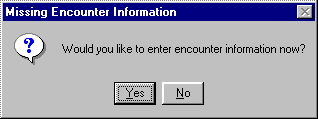 Fig. 4-7This window (Fig. 4-7) asks if you want to enter encounter information now. (Fig. 4-7 is displayed depending on how CPRS parameters are set. See the Implementation Guide for information on defining CPRS parameters.)Click Yes to enter encounter information, or click No to skip this step. If you choose No, you can enter the information at a later time. In this example, the Yes button is clicked and encounter information is entered.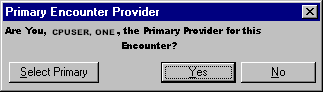 Fig. 4-8Figure 4-8 allows you to verify the primary provider for this encounter form.Click Yes.CPRS brings up the Encounter Form that was set up for the Hospital Location, where the procedure was performed. The Visit Type tab is displayed.Enter appropriate information for visit type. For example, in Figure 4-9, the following information was entered:Type of Visit. Established PatientSection Name. Intermediate Exam 11-19 Min.Visit Related to Service Connected Condition. YesCurrent providers for this encounter. 1CPUSER, ONE1 Patch MD*1.0*11 June 2009 Replaced provider name with generic name.4-8	Clinical Procedures V. 1.0	April 2004 User ManualDescriptionDateTechnical WriterOriginally released.April 20041Patch MD*1.0*2 released.July 20042Patch MD*1.0*10 released.March 20053Patch MD*1.0*4 released.September 2006REDACTED4Patch MD*1.0*14 released. Addednew sections for Auto Study Check- In to Ch. 3.March 2008REDACTED5Patch MD*1.0*11 released. Addednew section in Ch. 3 for handling appointment no shows and cancellation with the auto study check-in. Replaced provider name in Ch. 4 with generic name.Updated product line on title page.June 2009REDACTEDClinicAppt Date/TimeStatus1Gi Lab07/28/2008@12:00Inpatient/ActReq12:00MAMake AppointmentAEAdd/EditDEDelete Check OutCACancel AppointmentRTRecord TrackingWDWait List DispositionNSNo ShowPDPatient DemographicsCPProcedure UpdateDCDischarge ClinicCOCheck OutPCPCMM Assign or UnassignALAppointment ListsECEdit ClassificationTIDisplay Team InformationPTChange PatientPRProvider UpdateCLChange ClinicWEWait List EntryClinicAppt Date/TimeStatus1Gi Lab07/28/2008@12:00Cancelled By Patient2Gi Lab08/08/2008@08:00Inpatient/FutureMAMake AppointmentAEAdd/EditDEDelete Check OutCACancel AppointmentRTRecord TrackingWDWait List DispositionNSNo ShowPDPatient DemographicsCPProcedure UpdateDCDischarge ClinicCOCheck OutPCPCMM Assign or UnassignALAppointment ListsECEdit ClassificationTIDisplay Team InformationPTChange PatientPRProvider UpdateCLChange ClinicWEWait List EntryPatient: RAYMOND,LOUIS (2382)Total Appointment ProfilePatient: RAYMOND,LOUIS (2382)Total Appointment Profile* - New GAF RequiredOutpatient 06/30/08 thru 04/25/111Clinic Gi LabAppt Date/Time 07/30/2008@10:00Status No-showMAMake AppointmentAEAdd/EditDEDelete Check OutCACancel AppointmentRTRecord TrackingWDWait List DispositionNSNo ShowPDPatient DemographicsCPProcedure UpdateDCDischarge ClinicCOCheck OutPCPCMM Assign or UnassignALAppointment ListsECEdit ClassificationTIDisplay Team InformationPTChange PatientPRProvider UpdateCLChange ClinicWEWait List Entry